Целомудренная и святая жизнь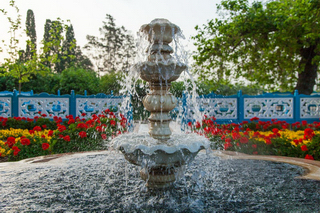 Сборник, подготовленный исследовательским отделом Всемирного Дома СправедливостиЦеломудренная и святая жизньСборник, подготовленный исследовательским отделом Всемирного Дома СправедливостиСентябрь 1988 годаТакая целомудренная и праведная жизнь, подразумевающая скромность, чистоту, воздержание, порядочность и незапятнанность помыслов, требует умеренности во всем, что касается одежды, языка, развлечений и всех видов художественного и литературного досуга. Она требует каждодневного бдительного контроля за своими плотскими желаниями и порочными наклонностями. Она означает отказ от легкомысленного поведения с его чрезмерным пристрастием к пустым и зачастую неверно ориентированным удовольствиям. Она требует полного отказа от всех алкогольных напитков, от опиума и подобных вызывающих привыкание наркотиков. Она осуждает продажность искусства и литературы, нудизм, пробные браки, неверность в супружеских отношениях и все, что касается неразборчивости в сексуальных связях, легкости в обращении, и сексуальных пороков...Пришествие божественной справедливости (Wilmette: Bahá’í Publishing Trust, 1984, p. 30.)ПредисловиеДорогие друзья-бахаи,Прилагаем экземпляр новой компиляции, озаглавленной «Целомудренная и святая жизнь» и подготовленной исследовательским отделом по поручению Всемирного Дома Справедливости.Ввиду стремительного упадка нравственных стандартов в мире, Дом Справедливости попросил нас подчеркнуть, что он считает, как необходимым, так и своевременным то, чтобы друзья-бахаи углубляли свое понимание и следование эталону целомудренной и святой жизни, установленному в нашем Учении. Поэтому Дом Справедливости настоятельно рекомендует Национальным Духовным Собраниям сделать данную компиляцию как можно шире доступной друзьям, если необходимо — перевести ее целиком или отдельные части на основные языки страны. Также важно поощрять друзей изучать руководство, содержащееся в этих выдержках и усердно стремиться являть эти благородные эталоны в своей личной жизни.Поскольку область деятельности и проектов, в которые вовлекаются бахаи, продолжает расширяться и становиться все более разнообразной, Дом Справедливости считает крайне необходимым, чтобы нравственное и этическое учение нашей Веры не было бы обделено вниманием или ошибочно расценено, как имеющее меньшую важность, чем наше социальное, административное и метафизическое учение. Более того, Шоги Эффенди в письме, написанном от его имени, подчеркивает необходимость в таком балансе и придании соответствующего веса моральным принципам Веры.Иногда чрезмерное значение придается социальным и экономическим принципам Учения; однако невозможно переоценить важность его нравственного аспекта.В современном климате социального и нравственного упадка, когда в мире в целом моральное разложение, лицемерие и беспринципность принимают эпидемический характер, и где слова, не подкрепляемые делами, утратили свою ценность, верующим бросается вызов стать «бахаи — и по характеру, и по убеждениям», целеустремленно стараться являть эталон бахаи, выделяться благодаря своему высоконравственному поведению, а качеством своих личных жизней и свойством жизни в общине бахаи продемонстрировать живительную силу Дела приносить мир, благополучие и истинное духовное счастье не только каждому сердцу, но также и преобразовывать общество. Шоги Эффенди неоднократно подчеркивал важность силы примера. В письме, написанном от его имени, говорится:Его постоянная надежда в том, что верующие в своей личной жизни и в жизни общины бахаи будут вести себя так, чтобы привлечь внимание других к Делу. Мир не только нуждается в возвышенных принципах и идеалах, больше всего он жаждет того сияющего примера, который бахаи могут и обязаны предоставить.С исполненными любовью приветствиями бахаи,отдел секретариата(Письмо секретариата Всемирного Дома Справедливости разослано 30 сентября 1988 года всем Национальным Духовным Собраниям)Эталон бахаиПрирода закона бахаиТот, кому Бог дал проницательность, с готовностью подтвердит, что заповеди, установленные Богом, суть высшее средство для обеспечения порядка в мире и безопасности его народов. …О народы мира! Знайте доподлинно, что заповеди Мои суть светильники Моего любящего провидения меж слуг Моих и ключи милосердия Моего для Моих созданий. Так ниспослано с небес Воли Господа вашего, Господа Откровения. …Скажи: Законы Мои благоухают ароматом облачения Моего, с их помощью победные стяги водружены будут на высочайших вершинах. С небес Моей всемогущей славы Уста Моего владычества обратились к Моему творению с такими словами: «Соблюдайте заповеди Мои ради любви к Моей Красоте». Счастлив влюбленный, что вдохнул Божественное благовоние Наивозлюбленного своего от сих слов, напоенных ароматом благодати, кою никакому языку не выразить. Жизнью Моей клянусь! Пригубившие изысканного вина справедливости из рук Моего щедрого покровительства сойдутся вокруг заповедей Моих, что сияют на Рассвете Моего творения.Не думайте, что Мы даровали вам всего лишь свод законов. Нет — скорее Мы распечатали изысканное Вино перстами могущества и власти. О сем свидетельствует явленное Пером Откровения. Поразмыслите о сем, о проницательные!Крупицы из Писаний Бахауллы, CLV.Подобно тому, как существуют законы, регулирующие нашу телесную жизнь, и требующие, чтобы во избежание физической немощи мы обеспечивали наше тело пищей, поддерживали для него определенный температурный режим и т. д., так же существуют и законы нашей духовной жизни. В каждую эпоху эти законы ниспосылаются людям через Божественное Откровение, и соблюдение их совершенно необходимо для полноценного и гармоничного развития как отдельной личности, так и человечества в целом. Более того, эти разнообразные аспекты взаимозависимы. Если один человек преступает духовные законы, необходимые для его собственного развития — он причиняет вред не только себе, но и обществу, в котором он живет. Аналогичным образом, состояние общества непосредственно влияет на каждого, кто в нем живет.Из письма Всемирного Дома Справедливости всем Национальным Духовным Собраниям от 6 февраля 1973 г., опубликованного в “Messages from the Universal House of Justice 1968–1973” (Wilmette: Bahá’í Publishing Trust, 1976), стр. 105–6.Мы изучили несколько ваших писем и обратили внимание на ваши вопросы и замечания о том, что множество молодежи бахаи в … в замешательстве и просят руководства, выраженного простым и понятным языком, в том, как реагировать на каждодневные ситуации, особенно те, что связаны с сексом.Это невозможно и нежелательно для Всемирного Дома Справедливости — устанавливать свод правил, касающихся каждой ситуации. Напротив, это задача каждого отдельного верующего — точно установить, согласно своему пониманию Писаний через молитвы, каким должно быть его поведение по отношению к той ситуации, с которой он сталкивается в повседневной жизни. Если он намерен достичь своей истинной цели в жизни, как последователь Благословенного Совершенства, он выстроит свою жизнь согласно Учению. Верующий не в состоянии достичь своей цели, лишь живя согласно жестко установленной регуляции. Когда его жизнь направлена на служение Бахаулле, и когда его каждое сознательное действие совершается в этой системе координат, он обязательно достигнет истинной цели своей жизни. Поэтому каждый верующий должен постоянно изучать священные Писания и руководства возлюбленного Хранителя, стараясь достичь нового и лучшего понимания их важности для него самого и его общества. Он должен пламенно молить о Божественном Руководстве, мудрости и силе делать то, что угодно Богу и прилагать все усилия в служении Ему. Из письма Всемирного Дома Справедливости одному верующему, 17 октября 1968 г.Что же касается нравственной чистоты, то это одно из самых трудно принимаемых понятий в этом веке вседозволенности, но бахаи должны всеми силами держаться эталона бахаи, не важно, каким бы сложным это не казалось на первый взгляд. Однако сделать эти усилия станет легче, если молодежь бахаи поймет, что законы и стандарты Веры существуют для того, чтобы освободить их от бесчисленных духовных и нравственных сложностей. Подобным тому, как должное уважение законов природы, позволяет всякому жить в гармонии с силами Земли.Из письма, написанного от лица Всемирного Дома Справедливости одному верующему, 14 января 1985 года.Истинная свободаВоззри на скудость рассудка людей. Они просят о том, что вредит им, и отвергают то, что полезно им. …Да будет ведомо вам, что воплощением свободы и символом ее является животное. Человеку же подобает подчиняться тем ограничениям, что защищают его от собственного невежества и ограждают от вреда, что чинит злонамеренный. Свобода побуждает человека преступать границы пристойности и умалять достоинство своего положения. Она унижает его, доводя до крайней степени распущенности и порока.Смотри на людей как на стадо овец, для чьей защиты надобен пастырь. Подлинно, сие есть истина, несомненная истина. Мы одобряем свободу в одних обстоятельствах и отказываемся признать ее в других. Мы, воистину, Всезнающи.Скажи: Истинная свобода для человека заключается в подчинении Моим заповедям, сколь же мало вы знаете о сем. Когда бы люди следовали тому, что Мы ниспослали им с Небес Откровения, они, несомненно, достигли бы совершенной свободы. Счастлив тот, кто постигает Замысел Божий во всем, что Он явил с Небес Своей Воли, проницающей все творение. Скажи: Нигде не обретете вы свободу, коя будет вам на пользу, кроме как в полном подчинении Богу, Вечной Истине. Вкусивший его сладости не согласится променять сие на все владения земные и небесные.Крупицы из Писаний Бахауллы, CLIX.То же относится к людям, требующим свободы: идея умеренной свободы, не нарушающей благоденствия мира, обеспечивающей и поддерживающей всеобщую взаимосвязь, во всей силе и полноте отражена в Учении Бахауллы.Избранное из Писаний Абдул-Баха, п.227.Эталон целомудрияИзбранники Божии... не должны ссылаться ни на плачевное состояние общества, в котором они живут, ни на проявления морального упадка и безнравственность окружающих. Они не должны довольствоваться лишь относительной степенью отличия и совершенства. Нет, они должны устремлять свой взор к подлинным духовным высотам, видеть свою величайшую цель в соблюдении заповедей и наставлений, открытых Пером Славы. Тогда им станет ясно, как много этапов еще предстоит пройти и как далека желанная цель — стать воплощением небесной нравственности и добродетели.Шоги Эффенди, из письма Местному Духовному Собранию бахаи Тегерана, 30 октября 1924 г. Переведено с персидского.Необходимо, однако, помнить, что поддержание таких высоких норм нравственности не связывать или путать с аскетизмом любого рода или с чрезмерным, фанатичным пуританством. Нормы, прививаемые Бахаулла, ни в коем случае не направлены на то, чтобы ущемлять чье-то законное право и привилегию получать все блага и всю пользу от разнообразных радостей, красот и удовольствий, которыми Вселюбящий Создатель столь щедро наделил мир.Бахаулла Сам уверяет нас: «Когда желает человек наряжать себя земными украшениями, носить земные наряды или вкушать земных благ — нет в том никакого вреда, если он не позволяет чему-либо встать между ним и Богом, ибо Господь определил всё доброе, будь то сотворено в небесах или на земле, для тех из слуг Своих, кои истинно веруют в Него. Вкушайте, о люди, всё благое, что разрешил вам Бог, и не лишайте себя Его дивных щедрот. Возносите благодарность и хвалу Ему и будьте из тех, что искренне благодарны».Пришествие божественной справедливости (Wilmette: Bahá’í Publishing Trust, 1984), стр. 33. Слова Бахауллы цитируются по «Крупицы из Писаний Бахауллы», CXXVIII.Стандарт бахаи очень высок, особенно, если сравнить его с полностью испорченными моральными устоями сегодняшнего мира. Но этот наш эталон произведет более здоровых, более счастливых и более благородных людей и создаст более прочные браки…Из письма, написанного от лица Шоги Эффенди одному верующему, 19 октября 1947 г.Целомудренная и святая жизньОпределениеТакая целомудренная и праведная жизнь, подразумевающая скромность, чистоту, воздержание, порядочность и незапятнанность помыслов, требует умеренности во всем, что касается одежды, языка, развлечений и всех видов художественного и литературного досуга. Она требует каждодневного бдительного контроля за своими плотскими желаниями и порочными наклонностями. Она означает отказ от легкомысленного поведения с его чрезмерным пристрастием к пустым и зачастую неверно ориентированным удовольствиям. Она требует полного отказа от всех алкогольных напитков, от опиума и подобных вызывающих привыкание наркотиков. Она осуждает продажность искусства и литературы, нудизм, пробные браки, неверность в супружеских отношениях и все, что касается неразборчивости в сексуальных связях, легкости в обращении, и сексуальных пороков. Она не терпит никаких компромиссов с теориями, стандартами, нравами и излишествами декадентского века. Напротив, она посредством динамичной силы своего примера делает явной пагубный характер подобных теорий, обманчивость таких стандартов, пустоту таких заявлений, извращенность таких нравов и кощунственность подобных излишеств.Пришествие божественной справедливости (Wilmette: Bahá’í Publishing Trust, 1984), стр. 30.ЦеломудриеТот мой истинный последователь, кто, оказавшись в долине, полной чистого злата, минует ее отрешенно, подобно легкому облаку, не оборачиваясь и не замедляя шаг. Такой человек, вне сомнения, от Меня. Аромат святости от его одежд вдохнет Горний Сонм. … А если встретится ему самая восхитительная и прекрасная из женщин, не ощутит он в сердце своем ни тени вожделения к ее красоте. Подлинно, такой человек есть создание незапятнанного целомудрия. Так наставляет вас Перо Ветхого днями, как заповедано Господом вашим, Вседержителем, Всещедрым.Крупицы из Писаний Бахауллы, LX.Безупречность и нравственная чистота были и всегда будут наилучшим украшением избранных Богом. Бог Мне Свидетель! Яркость света духовной чистоты озаряет своим сиянием миры духа, ароматы же ее достигают Наивозвышенного Рая.Бахаулла, цитируется по «Пришествие божественной справедливости», стр. 32 (англ.).Относительно позитивных аспектов целомудренности Всемирный Дом Справедливости утверждает, что Вера Бахаи признает ценность сексуального импульса и придерживается того, что институт брака учрежден как русло для законного проявления этого импульса. Бахаи не считают, что сексуальные побуждения должны подавляться, но их следует регулировать и контролировать.Целомудренность ни в коем случае не подразумевает устранения от человеческих отношений. Она освобождает людей от тирании вездесущности секса. Человек, который контролирует свои сексуальные импульсы, способен иметь глубокие и прочные отношения со многими людьми, как с мужчинами, так и с женщинами, при этом не запятнав тех уникальных уз, что должны связывать мужа и жену.Из письма, написанного от имени Всемирного Дома Справедливости одному верующему, 8 мая 1979 года.Умеренность Всё, что переходит границы умеренности, перестаёт оказывать благотворное влияние. Вспомни, например, о свободе, цивилизации и тому подобном. Как бы положительно ни относились к ним разумеющие люди, доведённые до крайности, они окажут пагубное влияние на человечество.Бахаулла. Скрижали, явленные после Китаб-и-Агдас, стр. 148.Выбор одеяния, стрижка бороды и вид её оставлены на усмотрение самих людей. Но остерегайтесь, о люди, дабы не сделаться вам игрушкой в руках невежд.Бахаулла. Скрижали, явленные после Китаб-и-Агдас, стр. 23.Человеческая речь есть сущность, коя может оказывать влияние и, вместе с тем, она нуждается в умеренности. Что касается её влияния, то оно зиждется на учтивости, которая, в свою очередь, зависит от отрешённости и чистоты сердца. Умеренность же должна сочетаться с тактом и мудростью, как предписано в Святых Писаниях и Скрижалях.Бахаулла. Скрижали, явленные после Китаб-и-Агдас, стр. 151.Мы дозволили вам слушать музыку и пение. Однако остерегайтесь, дабы таковое слушание не побудило вас преступить границы приличия и достоинства. Радуйтесь радостью, рожденной от Моего Величайшего Имени, Имени, что восхищает сердца и наполняет восторгом умы тех, кто приблизился …Из Китаб-и-Агдас, К51.В учении не сказано ничего против танцев, но друзья должны помнить, что стандартами Бахауллы являются скромность и целомудрие. Атмосфера современных танцевальных залов, изобилующая курением, выпивкой и неразборчивостью знакомств, очень дурна, однако пристойные танцы сами по себе не вредны. И, конечно же, нет вреда в классических танцах, или в обучении танцам в школе. Нет никакого вреда и от участия в драматических постановках. То же касается и съемок в кино. Сегодня тлетворно не искусство само по себе, но та прискорбная атмосфера разложения, которая зачастую его окружает. Мы не обязаны как бахаи избегать какого-либо вида искусств, но тех поступков и той атмосферы, которые иногда сопутствует этим профессиям, избегать следует.Из письма, написанного 30 июня 1952 г. от лица Шоги Эффенди одному Национальному Духовному Собранию.Ежедневная бдительность в делах и поступкахВоспряньте, о люди, и силой Божиего могущества одержите победу над собой, дабы, может статься, вся земля освободилась и очистилась от служения богам своих праздных вымыслов, богам, кои причинили огромный вред и ответственны за мучения несчастных, поклоняющихся им. Сии идолы стали помехой, что удерживает человека от продвижения по пути совершенства.Крупицы из Писаний Бахауллы, XLIII.О СЫН БЫТИЯ!Отчитывайся пред собой ежедневно, прежде чем призовут тебя к ответу, ибо смерть придет к тебе внезапно, и потребуют у тебя отчета за дела твои.Бахаулла. Сокровенные слова, А. 31.Ибо желание — это пламя, которое превратило в пепел бесчисленные плоды всей жизни ученых; это пожирающий огонь, который не смогло потушить даже бескрайнее море накопленных ими знаний. Как часто случалось так, что человек, наделенный всеми качествами человечности и украшенный даром истинного понимания, все же шел на поводу своих страстей, пока его превосходные качества ни выходили за рамки умеренности, доводя его до крайности. Его чистые намерения превращались в дурные, его качества не использовались достойным образом, а сила желаний вела его от праведности и ее воздаяний на опасные и темные пути. Перед Богом, Его избранниками и обладающими проницательностью хороший нрав является превосходнейшим и достохвальнейшим из всего сущего, но всегда при условии, что порожден он разумом и знанием, а в основе его заложена истинная умеренность.Секрет Божественной цивилизации. Пер. с англ. — СПб.: Единение, 2002. — 120 с.Отказ от фривольного поведенияО ДРУГ МОЙ!Ты — дневное светило в небесах Моей святости, не позволяй мирской скверне затмить твоего сияния. Разорви завесу нерадения, дабы явиться тебе из-за туч в ослепительном блеске и облечь все сущее одеянием жизни.Бахаулла. Сокровенные слова, П. 73.Освободитесь от всякой привязанности к миру сему и его тщете. Бойтесь приближаться к ним, ибо сие побуждает вас идти путем своих похотей и алчных желаний и не дает вам ступить на прямую и славную Стезю.Крупицы из Писаний Бахауллы, CXXVIII.На странице 25 «Пришествие божественной справедливости» возлюбленный Хранитель описывает необходимость не только в целомудренности, но и «целомудренной и святой жизни» — оба прилагательных здесь важны. Один из признаков разлагающегося общества, знак, который столь очевиден в сегодняшнем мире — это почти маниакальное посвящение себя удовольствиям и забавам, неутолимая жажда развлечений, фанатичная преданность играм и спорту, нежелание воспринимать любое дело серьезно, презрительное и саркастическое отношение к ценностям добродетели и незапятнанности репутации. Отказ от фривольного поведения не означает, что бахаи должен быть угрюмым или быть постоянно напущено серьезным. Юмор, счастье и радость — характеристики истинной жизни бахаи. Фривольность приедается и в конце концов приводит к скуке и пустоте, но истинное счастье, радость и юмор, которые составляют уравновешенную жизнь, в которой также присутствуют серьезные мысли, сострадание и смиренное служение Богу, являются свойствами, которые обогащают жизнь и добавляют света к ее сиянию.Выбор слов у Шоги Эффенди всегда много значил, и каждое слово важно для понимания его руководства. В этом конкретном отрывке он не запрещает «пустяковые» удовольствия, однако же предостерегает от «чрезмерной привязанности» к ним, и указывает, что они часто могут быть «неверно направлены». Следует помнить каждому из нас предостережение Абдул-Баха, чтобы мы не позволяли нашему времяпрепровождению становиться бесцельной тратой времени.Из письма, написанного от имени Всемирного Дома Справедливости одному верующему, 8 мая 1979 г.АлкогольБудьте опьянены вином Божественной Любви, а не тем, что умерщвляет ваш разум. О, вы, обожающие Его! Воистину, это было запрещено каждому верующему, как мужчине, так и женщине.Бахаулла, цитируется в «Пришествие божественной справедливости», стр. 33 (англ.).Употребление вина, согласно тексту Наисвященной Книги запрещено, поскольку вино — причина хронических заболеваний, оно ослабляет нервы и истощает разум.Абдул-Баха, цитируется в «Пришествие божественной справедливости», стр. 33 (англ.).НаркотикиЧто же касается опиума, то это вещь отвратительная, проклятая. Упаси нас Бог от наказания, уготованного Им курильщику опиума. Согласно ясному Тексту Наисвятой Книги, на опиум наложен запрет, и его употребление безоговорочно осуждается. Разум говорит, что курение опиума есть своего рода безумие, а опыт подтверждает, что курильщик совершенно отдаляется от царства человека. Да хранит Бог всех и каждого от столь ужасного деяния, деяния, которое разрушает в человеке основы всего человеческого и обездоливает его на веки вечные. Ибо опиум подавляет душу, и в итоге совесть гибнет, ум помрачается, чувства извращаются. Он превращает живого в мертвеца. Он гасит в человеке природный огонь. Невозможно представить себе большее зло, чем то, которое приносит опиум. Счастливы те, что никогда не произносили даже названия его; подумай же, сколь несчастен пристрастившийся к нему. Избранное из Писаний Абдул-Баха, п.129. [Русский текст цитируется по Китаб-и-Агдас, п.170]Касательно гашиша ты отмечаешь, что некоторые из персов пристрастились к нему. Милостивый Боже! Зелье сие есть худшее изо всех дурманов, и запрет на него явлен недвусмысленно. Его применение ведет к распаду мышления и полному оцепенению души. Как может человек домогаться плода с адского древа, дабы, вкусив его, уподобиться чудовищу? Как может он пользоваться сим запретным зельем, тем самым лишая себя благословений Всемилостивого?Алкоголь сжигает рассудок, заставляя человека совершать бессмысленные поступки; под воздействием же … сего коварного гашиша гибнет разум, застывает дух, превращается в камень душа, изнуряется тело и человек остается опустошенным и потерянным.Абдул-Баха, из Скрижали, переведенной с персидского. [Русский текст цитируется по Китаб-и-Агдас, п.170]Что же касается так называемых «духовных» свойств галлюциногенов, … духовное стимулирование должно исходить от обращения сердца к Бахаулле, а не путем физических средств, таких как наркотики и химические вещества. Из описания, данного в вашем письме, следует, что галлюциногенные вещества являются формой опьяняющего вещества. Поскольку от друзей требуется, чтобы они строго воздерживались от любых форм опьяняющих веществ и более того ожидается, что они сознательно будут подчиняться гражданскому праву своей страны, очевидно, что они должны воздерживаться от использования этих наркотиков.Огромная ответственность за будущее спокойствие и благосостояние планеты лежит на сегодняшней молодежи. Пусть же молодежь бахаи, проявляемой ею мощью Дела, будет блистательным примером для своих сверстников.Всемирный Дом Справедливости, из письма одному Национальному Духовному Собранию, 15 апреля 1965 г.Бахаи не должны использовать галлюциногенные препараты, включая ЛСД, пейот, и подобные вещества, за исключением случаев, когда те предписаны врачом. Не должны они также вовлекаться и в эксперименты с подобными веществами.Всемирный Дом Справедливости, из письма одному Национальному Духовному Собранию, 11 января 1967 г.Бахаи: отношение к сексуКоротко говоря, концепция бахаи о сексе основана на убеждении в том, что целомудрие должно строго соблюдаться представителями обоих полов, и объясняется это не только тем, что оно крайне похвально с этической точки зрения, но и тем, что оно является единственным условием счастливой и благополучной жизни в браке. Поэтому любые формы сексуальных отношений вне брака недопустимы, и все нарушающие это правило будут не только держать ответ перед Богом, но и подвергнутся соответствующему наказанию со стороны общества.Вера Бахаи признает значение сексуального влечения, но осуждает его незаконные и неподобающие проявления, такие, как свободная любовь, пробные браки и другое, считая, что все они безусловно наносят вред и человеку, и обществу, в котором он живет. Пристойное проявление полового инстинкта — естественное право каждого человека, и именно для этого установлен институт брака. Бахаи не считают, что половой инстинкт следует подавлять, его надо контролировать и подчинять правилам.Из письма, написанного от имени Шоги Эффенди одному верующему, 5 сентября 1938 г.Относительно вашего вопроса, существуют ли какие-либо законные формы выражения полового инстинкта вне брака, согласно Учению бахаи: никакой сексуальный акт не может считаться законным, если не осуществляется между людьми, состоящими в законном браке. Вне брачной жизни не может быть законного или здорового выражения сексуального импульса. Молодежь бахаи, с одной стороны, нужно обучать самоконтролю, который на практике несомненно оказывает благотворный эффект на формирование характера и личности в целом, и с другой стороны, следует не только рекомендовать, но даже поощрять заключать брак, пока еще молоды и полны физических сил. Экономические факторы, несомненно, часто препятствуют раннему браку, но в большинстве случаев являются лишь оправданием, и поэтому не следует преувеличивать их значение. Из письма, написанного от лица Шоги Эффенди одному верующему, 13 декабря 1940 года.Целомудрие подразумевает незапятнанную и целомудренную сексуальную жизнь как до брака, так и в браке. До брака — абсолютное целомудрие, в браке — абсолютная верность своему избраннику. Верность во всех сексуальных отношениях, верность в словах и делах.Сегодняшний мир погрузился, кроме всего прочего, в непомерное преувеличение важности плотской любви и нехватку духовных ценностей. Насколько возможно, верующие должны стремиться осознать это и подняться над уровнем сограждан, которые, как это типично бывает в упадочные периоды истории, придают слишком большое значение чисто физической стороне брачного поведения. Вне своей нормальной законной супружеской жизни они должны стремиться устанавливать узы товарищества и любви, которые вечны и основываются на духовной, а не физической жизни человека. Это одна из многих сторон жизни, где бахаи должны служить примером и указывать путь к подлинному человеческому уровню жизни, когда душа возвышенна, а тело — лишь орудие просвещенного духа. Излишне говорить, что это не препятствует совершенно нормальным сексуальным отношениям в рамках законного брака.Из письма, написанного от имени Шоги Эффенди одному из верующих, 28 сентября 1941 г.Безнравственное поведение осуждаетсяYe are forbidden to commit adultery, sodomy and lechery.  Avoid them, O concourse of the faithful.  By the righteousness of God!  Ye have been called into being to purge the world from the defilement of evil passions.  This is what the Lord of all mankind hath enjoined upon you, could ye but perceive it.  He who relateth himself to the All-Merciful and committeth satanic deeds, verily he is not of Me.  Unto this beareth witness every atom, pebble, tree and fruit, and beyond them this ever-proclaiming, truthful and trustworthy Tongue.Bahá’u’lláh, from a Tablet—translated from the ArabicБахаулла утверждает — прелюбодеяние настолько пагубно, что препятствует развитию души в мире ином, а пьянство разрушает разум; уже из одного этого понятно, каково отношение бахаи к этим вопросам.Из письма, написанного от имени Шоги Эффенди одному верующему, 30 сентября 1949 г.Безнравственность и преувеличение роли секса — одно из многих зол, что терзают общество во время этой духовной межени в истории. Гомосексуализм, согласно Писаниям Бахауллы, осуждаем с духовной точки зрения. Это не значит, что людям, пораженным этим, не следует помогать, давать советы и сочувствовать. Это означает — мы не считаем, что такой образ жизни дозволителен; что, увы, в наши дни бывает столь распространенным отношением.Мы должны бороться со злом в обществе, как духовными, так и медицинскими и социальными средствами. Мы должны быть толерантными, но бескомпромиссными, относиться с пониманием, но твердо стоять на своей точке зрения.Из письма, написанного от имени Шоги Эффенди одному верующему, 21 мая 1954 г. Некоторые проблемы, связанные с сексом, такие как гомосексуальность и транссексуальность, могут также иметь медицинские аспекты, и в таких случаях несомненно следует обращаться к наилучшей медицинской помощи. Но из учения Бахауллы совершенно ясно, что гомосексуальность — это не то состояние, с которым человек должен примириться, а искажение его или ее природы, которое следует контролировать и преодолевать. Это может потребовать серьезных усилий, но такой же требовательной может быть и борьба гетеросексуального человека в преодолении его или ее страстей. Развитие самоконтроля в этом, равно как и во многих других аспектах жизни, оказывает благотворный эффект на прогресс души. Более того, следует иметь в виду, что, хотя женитьба в высшей степени желательна, и Бахаулла это настоятельно рекомендует, брак не является главной целью жизни. Если человеку приходится ждать значительное время, чтобы найти себе пару, или, в конце концов, она или он должен остаться один, это не значит, что он или она не в состоянии выполнить свое предназначение в жизни.Из письма Всемирного Дома Справедливости, написанного 6 февраля 1973 года и адресованного всем Национальным Духовным Собраниям, опубликовано в “Messages from the Universal House of Justice 1968–1973” (Wilmette: Bahá’í Publishing Trust, 1976), стр.110-11.Ваше письмо с просьбой о прямых и косвенных ссылках в Писаниях Веры об изнасиловании или нанесении сексуального оскорбления было отправлено в исследовательский отдел, и нас попросили передать следующий отзыв.«Разврат» прямо запрещен Бахауллой (см. Послание Сыну Волка, стр. 49 (англ.)), и Шоги Эффенди указал, что «целомудренная и святая жизнь», согласно учению Веры, означает осуждение всех «видов сексуальных пороков». (См. Пришествие божественной справедливости (Стр. 25 в американском издании 1956 и стр. 30 в издании 1984 года.))Что же касается содержания Китаб-и-Агдас, одно из положений этой Наисвятой Книги «Не поддаваться страстям» (См. Обзор и свод законов и установлений Китаб-и-Агдас, IV.Г.3.с.18). Более того, следует сослаться на еще одно из «запрещений», упомянутых на сорок седьмой странице обзора и свода [нумерация по английскому изданию, в современном русском издании IV.Г.1.щ.15.], а именно, «прелюбодеяние». Данное слово появляется в этой книге, поскольку необходимо строки обзора и свода сделать краткими, и под исходным словом «зинá», употребляемом Бахауллой в Агдас, главным образом подразумевается прелюбодеяние. Тем не менее, это далеко не раскрывает всех значений «зинá» в языке права, используемом в арабском и персидском. Один из видов «зинá» — т.е., когда незаконный сексуальный акт был совершен силой или насилием — является изнасилование или сексуальное оскорбление.Что же касается наказания за такие поступки как изнасилование — они будут устанавливаться в будущем Всемирным Домом Справедливости.Из письма, написанного от имени Всемирного Дома Справедливости одному верующему, 8 июня 1982 г.Применение принципа целомудренной и святой жизни… [абсолютная целомудренность] в основном и напрямую касается молодежи бахаи, которая может сыграть решающую роль в движущей силе, возмужании и безупречности жизни общины бахаи; и от которой должны зависеть дальнейшая направленность ее судьбы и полное раскрытие потенциальных сил, которыми Бог наделил ее….Что же до целомудренной и святой жизни, ее следует считать не менее важным фактором, который должен вносить соответствующий вклад в укрепление и оживление общины бахаи, от чего в свою очередь зависит успех любого плана или начинания бахаи. … Все — будь то мужчины или женщины — в этот тревожный час, когда светочи религии угасают, а ее ограничения одно за другим отменяются, должны остановиться и оценить себя, тщательно проверить свое поведение и с отличительной решимостью очистить жизнь своей общины от любых следов распущенности, которые могли бы запятнать имя или ослабить целостность столь священной и драгоценной Веры.Целомудренную и святую жизнь нужно сделать определяющим принципом поведения и быта всех бахаи, как при общении с членами их собственной общины, так и в их связях с миром в целом. Она должна украшать и укреплять непрестанные труды и похвальную деятельность тех, кто обладает завидным положением провозглашать Послание и управлять делами Веры Бахауллы. Принципы ее нужно соблюдать во всей полноте и со всеми нюансами на всех этапах жизни тех, кто пополняет ряды последователей этой Веры, где бы они ни находились: в поездке или дома, в клубе, кружке, месте развлечения, школе или университете. Ей должно уделяться особое внимание при проведении массовых мероприятий во всех летних школах бахаи и в любых других случаях, когда организуется и формируется жизнь общины бахаи. Ее нужно постоянно и тесно увязывать с миссией молодежи бахаи, рассматривая ее и как элемент жизни общины бахаи, и как один из факторов будущего прогресса и ориентации молодежи в их стране.Шоги Эффенди, Пришествие божественной справедливости (англ., стр. 22, стр. 29-30).Сила примераПохвальный нравЕсли кто поднимется в сей День, дабы служить Нашему Делу, и призовет на помощь себе воинства похвального нрава и праведного поведения, то влияние сего поступка, несомненно, распространится по всему миру.Крупицы из Писаний Бахауллы, CXXXIA Bahá’í is known by the attributes manifested by him, not by his name:  he is recognized by his character, not by his person.‘Abdu’l-Bahá, from a Tablet—translated from the Persian… следуя законам бахаи невзирая на любые трудности, мы не только укрепляем наш собственный характер, но и влияем на окружающих нас людей.Из письма Всемирного Дома Справедливости, написанного 6 февраля 1973 г. и адресованного всем Национальным Духовным Собраниям. Опубликовано в Messages from the Universal House of Justice 1968–1973” (Wilmette: Bahá’í Publishing Trust, 1976), стр. 107.Важность деянийО СЫН СЛУЖАНКИ МОЕЙ!Водительство испокон веков давалось через слова, ныне же оно дается через деяния. Всякому надлежит являть деяния чистые и святые, ибо словом владеет любой, а деяния сии принадлежат лишь тем, кого Мы возлюбили. Посему стремитесь же сердцем и душою отличиться своими деяниями. Так наставляем Мы вас в сей святой и лучезарной скрижали.Бахаулла. Сокровенные слова, П. 76.Одно праведное деяние наделено силой, коя способна столь возвысить прах, что он вознесется над небесами небес. Оно может разорвать любые оковы и способно возродить силу, что иссякла и исчезла.Будь чистым, о народ Божий, будь чистым; будь праведным, будь праведным.Крупицы из Писаний Бахауллы, CXXXI.	Хранитель вновь и вновь настаивает на первостепенной необходимости для молодежи бахаи являть собой пример Учения, особенно его нравственного аспекта. Если они не отличаются своим примерным поведением, они не могут ожидать от других молодых людей достаточно серьезного отношения к Делу.Вы совершенно правы — если мы не будем осуществлять наши принципы на практике, то вряд ли можно рассчитывать на успех распространения Веры, ибо основная, наиважнейшая задача всех религий, включая и нашу, — приблизить людей к Богу и преобразить их характер. Иногда чрезмерное значение придается социальным и экономическим принципам Учения; однако невозможно переоценить важность его нравственного аспекта.Из письма, написанного от имени Шоги Эффенди одному верующему, 6 сентября 1946 г.Влияние примераУлучшение мира может быть достигнуто при помощи чистых и благих дел, посредством похвального и достойного поведения.Бахаулла, цитируется по Пришествие божественной справедливости (Wilmette: Bahá’í Publishing Trust, 1984, pp. 24–25.)Пусть будут деяния ваши водительством для всего человечества, ибо речи большинства людей как высокого, так и низкого звания расходятся с их поступками. Лишь деяниями своими сможете вы отличиться от прочих. Чрез них сияние вашего света озарит всю землю. Счастлив тот, кто внимает совету Моему и соблюдает заповеди, предписанные Тем, Кто Всезнающ, Всемудр.Крупицы из Писаний Бахауллы, CXXXIX.Сейчас то время, чтобы оказать богоданному Делу победоносную и эффективную помощь! Победа Божьей Веры зависит от обучения, которое в свою очередь обусловлено праведными поступками, хорошими деяниями и поведением. Основополагающий принцип жизни на пути Господа — это достижение нравственного совершенства и формирование характера, украшенного качествами, радующими Его взор. Бахаи должны облечься в эти святые одеяния; этим мощным оружием должны они покорить цитадели человеческих сердец. Люди устали от речей и рассуждений, им надоели проповеди и поучения. Сегодня лишь одно может избавить мир от родовых мук и привлечь сердца людей — это дела, а не слова; пример, а не наставления; святые добродетели, а не постановления и указы, которые издают правительства и страны для управления общественно-политическими делами. Во всех начинаниях, больших или малых, слово должно дополнять дело, а дело — подкреплять слово: они должны дополнять, подкреплять и усиливать друг друга. Именно в этом отношении бахаи должны отличаться…Из письма Шоги Эффенди к бахаи Бомбея, 8 декабря 1923 г. Переведено с персидского.Прежде всего силой благородных деяний и характера, а не посредством объяснений и доказательств, друзья Бога должны показать миру, что обетование Божие воистину сбудется, что это уже происходит, и что божественные благовести ясны, очевидны и полны. Ибо до тех пор, пока блистательные души не выйдут на арену служения и не засияют в собраниях людей, задача отстаивания истинности этого Дела перед просвещенными людьми будет воистину трудновыполнимой. Тем не менее, если друзья станут олицетворением добродетели и хорошего характера, слова и аргументы будут излишни. Сами их дела послужат красноречивым доводом, а их благородное поведение обеспечит сохранность, целостность и славу Дела Божия.Из письма Шоги Эффенди к бахаи Востока, 19 сентября 1923 г. Переведено с персидского.Нет сомнений в том, что эталон безупречной целомудренности, прививаемый Бахауллой в Его учении, может быть достигнут друзьями только в том случае, когда они твердо и смело проявят себя как бескомпромиссные приверженцы образа жизни бахаи, полностью осознавая, что они олицетворяют учение, которое является полной противоположностью тем разлагающим силам, что так трагично разрушают структуру нравственных ценностей людей. Курс современного общества, его противоречие с нашими требовательными принципами нравственного поведения, не только не должны отвращать верующих от неуклонного следования эталону чистоты и целомудрия, установленному для них Верой, но должны побуждать их ревностно исполнять свои священные обязанности, чтобы бороться с силами зла, подрывающими основы индивидуальной нравственности.Из письма Всемирного Дома Справедливости одному верующему, 2 мая 1966 г.Это сложная задача для бахаи: повиноваться закону Бога в собственной жизни и постепенно добиваться принятия его всем человечеством.Размышляя над воздействием, которое соблюдение законов оказывает на личную жизнь человека, следует помнить, что цель этой жизни — подготовить душу к жизни будущей. Здесь каждый должен научиться контролировать и направлять свои животные импульсы, а не быть их рабом. Жизнь в этом мире есть непрерывная череда испытаний и побед, неудач и духовных достижений. Иногда путь кажется неимоверно трудным, но каждый может убедиться вновь и вновь, что человек, непоколебимо повинующийся закону Бахауллы, сколь трудноисполнимым он бы не казался, духовно растет, тогда как тот, кто идет на компромисс с законом в погоне за мнимым счастьем, в итоге преследует мираж: он не обретает того счастья, что искал, он замедляет свой духовный прогресс и зачастую навлекает на себя новые проблемы.Из письма Всемирного Дома Справедливости от 6 февраля 1973 года всем Национальным Духовным Собраниями. Опубликовано в “Messages from the Universal House of Justice 1968–1973” (Wilmette: Bahá’í Publishing Trust, 1976), стр. 106.О русском переводеВ настоящей подборке объединены цитаты на тему нравственности и безупречного поведения, взятые из Писаний Бахауллы, Абдул-Баха и писем Шоги Эффенди и Всемирного Дома Справедливости. Сборник подготовлен исследовательским отделом Всемирного Дома Справедливости в сентябре 1988 года.При издании брошюры на русском для сверки перевода использовался текст A Chaste and Holy Life, размещенный на официальном международном сайте бахаи по адресу: http://www.bahai.org/library/authoritative-texts/compilations/chaste-holy-life/ Если удавалось найти части текста, опубликованные ранее среди официальных переводов на русский, то мы заменяли имевшийся текст на них. Для двух отрывков не удалось найти готовый перевод. Поэтому они были переведены на русский, а их перевод и исправленный перевод еще трех отправлен в Национальное Духовное Собрание бахаи России на утверждение. Собрание не стало отвечать на письмо. Поэтому публикуем эти тексты как есть. Если кто-то из читателей знает, где был опубликован перевод какого-нибудь из этих отрывков, пожалуйста, сообщите по адресу bahai@email.ruДля внимания русскоязычных читателей был добавлен текст сопроводительного письма отдела секретариата Всемирного Дома Справедливости разосланного 30 сентября 1988 года всем Национальным Духовным Собраниям.«Архивы — память общины», 2018 годФотография на обложке: Фонтан в саду Ризван. Copyright © Bahá'í International CommunityДля цитирования:Целомудренная и святая жизнь. Сборник цитат из Писаний Бахауллы и Абдул-Баха, писем Шоги Эффенди и Всемирного Дома Справедливости. [Текст]: пер. с англ. — «Архивы — память общины», 2018. — (Подборка исследовательского отдела Всемирного Дома Справедливости) www.BahaiArc.org